KEARSLEY HIGH SCHOOL
BOYS VARSITY BASKETBALLKearsley High School Boys Varsity Basketball falls to Linden High School 57-46Tuesday, February 6, 2018
7:00 PM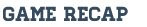 Linden defeated Kearsley 57-46 in Flint Metro League Boys Basketball action on Tuesday night. Kearsley was led by Taveon Harris with 13 points, and Jace Chapman with 10 points. Linden scoring was led by Armstrong with 12, DeGayner with 11, Koan with 11 and Strang with 11. Kearsley returns to action on Friday when they travel to Swartz Creek.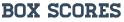 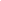 